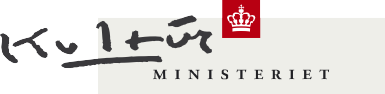 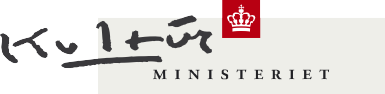 Retningslinjer for revisors arbejde ved afgivelse om erklæring i forbindelse med ansøgning om støtte til ugeaviser som følge af COVID-19IndledningBekendtgørelse nr. 986 af 11. maj 2021 om støtte til ugeaviser som følge af COVID-19 (i det følgende kaldet bekendtgørelsen) fastsætter betingelser for at ansøge om støtte på baggrund af ugeavisers tabte annonceindtægter som følge af COVID-19.Der ydes støtte til lokale ugeavisers tabte annonceindtægter i perioden 14. december 2020 til 28. februar 2021. Støtten fastsættes ved at sammenholde mediets annonceindtægter i støtteperioden med mediets gennemsnitlige annonceindtægter i referenceperioden på 11 uger i 2019. Annonceindtægterne i referenceperioden beregnes som 11/52 af annonceindtægterne i hele kalenderåret 2019.Det endelige estimerede støttebeløb beregnes i forhold til det enkelte medies tabte annonceindtægter og det beløb, der er afsat til formålet, efter følgende satser:1) 60 % af den samlede nedgang i annonceindtægter, hvis nedgangen i annonceindtægter har været på minimum 30 % og op til 50 %.2) 80 % af den samlede nedgang i annonceindtægter, hvis nedgangen i annonceindtægter har været på over 50 % og op til 100 %.Alle ansøgere skal vedlægge revisorerklæring på annonceindtægterne i referenceperioden. Virksomheder, der søger om 100.000 kr. eller derover i støtte, skal derudover vedlægge revisorerklæring på annonceindtægterne i støtteperioden. Dvs., at hvis en virksomhed samlet søger om støtte, der overstiger 100.000 kr., fx på vegne af to ugeaviser, der hver forventes at modtage 75.000 kr., skal der vedlægges revisorerklæring på annonceindtægterne i støtteperioden for de pågældende medier.Slots- og Kulturstyrelsens vejledning af 1. maj 2021 om støtte til ugeaviser som følge af COVID-19, i det følgende kaldet ”ansøgningsvejledningen”, redegør nærmere for indholdet af ordningen, herunder de opgørelser af annonceindtægter, der ligger til grund for støtten.På Slots- og Kulturstyrelsens hjemmeside finder du ansøgningsvejledningen.Når der ansøges om støtte fra ordningen, er der krav om, at ansøgningen ledsages af en erklæring, afgivet af en uafhængig godkendt revisor, jf. ovenfor. Slots- og Kulturstyrelsen fastsætter nærmere retningslinjer for revisors arbejde, jf. bekendtgørelsens § 17, stk. 2, samt nærværende vejledning.I tilfælde af uoverensstemmelser mellem nærværende retningslinjer og bekendtgørelsen, har bekendtgørelsens bestemmelser forrang.Retningslinjer for revisors arbejdeI henhold til bekendtgørelsens § 17, stk. 1, skal alle revisorerklæringer, der indsendes i forbindelse med ansøgning, afgives med høj grad af sikkerhed udarbejdet af en uafhængig godkendt revisor. Erklæringen udarbejdes i henhold til ISAE 3000 Andre erklæringsopgaver med sikkerhed end revision eller review af historiske finansielle tal.Revisor skal i forbindelse med erklæringsafgivelsen overholde reglerne i revisorlovgivningen, herunder kravene til uafhængighed. Erklæringen skal afgives gennem en revisionsvirksomhed, jf. revisorlovens § 16, stk. 3.Revisors arbejdeRevisor skal i forbindelse med medievirksomhedens ansøgning om støtte til ugeaviser som følge af COVID-19 foretage tre arbejdshandlinger:Revisor skal, jf. bekendtgørelsens § 13, stk. 1, nr. 1, i forbindelse med ansøgningen undersøge, om de faktiske annonceindtægter i referenceperioden i alle væsentlige henseender er i overensstemmelse med virksomhedens bogføring.Revisor skal, jf. bekendtgørelsens § 13, stk. 1, nr. 2, i forbindelse med ansøgningen afgive erklæring med høj grad af sikkerhed om, at virksomhedens faktiske annonceindtægter i støtteperioden i alle væsentlige henseender er i overensstemmelse med virksomhedens bogføring, jf. dog nedenfor om virksomheder, der forventes at modtage under 100.000 kr. i støtte.Revisor skal i forbindelse med ovennævnte erklæring med høj grad af sikkerhed tillige undersøge, om annonceindtægterne i støtteperioden er opgjort efter samme regnskabspraksis som i referenceperioden.Medievirksomheder, der forventer at modtage under 100.000 kr. i kompensation, vil i udgangspunktet ikke skulle indsende en erklæring med en høj grad af sikkerhed af virksomhedens faktiske annonceindtægter i støtteperioden i henhold til andet punkt ovenfor, men i stedet en opgørelse vedlagt en erklæring på tro- og love om opgørelsens rigtighed, jf. bekendtgørelsens § 13.Disse retningslinjer omhandler udelukkende erklæringen i henhold til bekendtgørelsens § 13, stk. 1, som skal afgives på ansøgningstidspunkt.Erklæringen inklusive bilag findes på Slots- og Kulturstyrelsens hjemmeside.Erklæringen udarbejdes udelukkende med henblik på virksomhedens ansøgning om støtte til ugeaviser som følge af COVID-19. En fremhævelse af dette forhold skal derfor specifikt fremgå af erklæringen. Dertil skal en begrænsning i distribution og anvendelse, som indarbejdet i standarderklæringen, fremgå.Erklæringer for mere end ét medieVirksomheder, som har mere end ét medie under det samme CVR-nummer, kan, jf. bekendtgørelsens § 15, stk. 1, indsende én samlet revisorerklæring for de respektive medier. I disse tilfælde skal der vedlægges en opgørelse, som viser annonceindtægter for hvert enkelt medie. Dette skal gøres for både opgørelse af annonceindtægter i referenceperioden og opgørelse af de realiserede annonceindtægter i støtteperioden. Erklæringen skal være dækkende og gennemsigtig således, at der på alle niveauer klart kan skelnes mellem annonceindtægterne for de respektive medier, ansøgningen vedrører.Regnskabspraksis for opgørelse af realiserede annonceindtægter og periodisering Medievirksomhederne skal opgøre de realiserede annonceindtægter i overensstemmelse med bekendtgørelsen og vejledningen. Hvis opgørelserne indeholder poster, som ikke kan opgøres entydigt eller kræver særlige vurderinger, skal disse omtales særskilt i afsnittet ”praksis for opgørelse af realiserede annonceindtægter” i bilag 1 og i bilag 2.I henhold til bekendtgørelsens § 3, nr. 1, skal et medie forstås som trykt eller digital ugeavis på titelniveau m.v., samt alle dets tilknyttede platforme og versioner. Dermed vil annonceindtægterne for en ugeavis fx skulle opgøres inklusive indtægter fra den trykte udgave, digitale udgave, e-avis, app, podcast, profiler på sociale medier m.v. således, at annonceindtægterne herfra vedrører ansøgermediet.I henhold til bekendtgørelsens § 3, nr. 2, defineres annonceindtægter som salg af annonceplads, sponsoreret indhold (annoncering i et redaktionelt lignende format), sponsoreret redaktionelt indhold (fx mediets artikler, programmer m.m.) eller lignende i støtteberettigede medier, herunder også indstik i selve mediet, og andre former for eksponering. Indstik skal her forstås som indstik fra kommercielle aktører, der ikke er selve mediet.Formater, der ikke er produceret af den støtteberettigede medievirksomhed, som i distributionen ledsager, men ikke indgår i det støtteberettigede medie, er ikke omfattet, og salg af annonceplads heri kan ikke indgå i opgørelsen. Dette gælder eksempelvis reklameaviser/reklameblade og andre lignende tryksager.Annonceindtægter skal i henhold til bekendtgørelsens § 7, stk. 1, opgøres på følgende måde:Opgøres for alle det støtteberettigede medies platforme og versioner, herunder trykte udgaver hjemmesider, apps mv.Annonceindtægter skal opgøres ud fra årsregnskabslovens definition af nettoomsætning, dvs. ”Salgsværdien af produkter og tjenesteydelser m.v. med fradrag af prisnedslag, merværdiafgift og anden skat, der er direkte forbundet med salgsbeløbet” jf. årsregnskabslovens Bilag 1, C, nr. 13.Virksomheden skal følge den anvendte regnskabspraksis, som ved virksomhedens seneste godkendte regnskab (senest godkendt 9. december 2020).Hvis virksomheden ikke tidligere har udarbejdet et godkendt regnskab, skal virksomheden opgøre annonceindtægterne i overensstemmelse med årsregnskabsloven. Det samme gælder virksomheder, som udarbejder et årsregnskab efter regnskabsklasse A, og som ikke tidligere har udarbejdet en årsrapport.Virksomheder, som anvender de internationale regnskabsstandarder IFRS, skal anvende definitionen heri.Det er ikke muligt eller tilladt at ændre regnskabspraksis med henblik på at påvirke støttens størrelse.PeriodiseringAnnonceindtægterne skal jf. § 7, stk. 2, i videst muligt omfang indregnes på det tidspunkt, annoncen eksponeres eller indrykkes. Mediet må ikke ændre i periodiseringen for annonceindtægterne eller den planlagte indrykning for at påvirke støttens størrelse.Retningslinjer i forhold til afstemning af virksomhedens realiserede annonceindtægter i referenceperiodenRevisor skal erklære sig om, at ansøgningens annonceindtægter for perioden 1. januar 2019 til 31. december 2019 i alle væsentlige henseender er i overensstemmelse med bogføringen. Det er de samlede annonceindtægter for 2019, der ved omregning til en gennemsnitlig 11 ugers periode, dvs. 11/52 af annonceindtægterne i 2019, udgør udgangspunktet for beregningen af, hvor meget støtte ansøger kan modtage. Opgørelsen skal vedlægges som bilag 1 til erklæringen.Revisor skal opnå tilstrækkeligt og egnet bevis til at kunne erklære sig om, at opgørelsen af annonceindtægterne i referenceperioden i alle væsentlige henseender er i overensstemmelse med bogføringen.Revisor skal kontrollere, at opgørelsen med eventuelle afstemningsposter stemmer overens med virksomhedens bogføring.Revisor skal forholde sig til, om den anvendte regnskabspraksis er i overensstemmelse med den regnskabspraksis, som ledelsen anvendte i forbindelse med udarbejdelsen af den seneste aflagte årsrapport, samt om afstemningsposterne, fx som følge af manglende periodisering i den løbende bogføring, er dokumenteret.Der forudsættes, at ledelsen retter alle fundne fejl.Praksis vedrørende alternative referenceperioderRealiserede annonceindtægter i referenceperioden opgøres som udgangspunkt for perioden 1. januar 2019 til 31. december 2019, jf. bekendtgørelsens § 8, stk. 1.Såfremt ansøger med ledsagende begrundelse og godtgørelse af relevans anvender en alternativ referenceperiode, jf. bekendtgørelsens § 8, stk. 2, nr. 1 (for medier, der er idriftsat efter den 1. januar 2019, og dermed ikke har haft annonceindtægter i hele 2019) eller nr. 2, (hvor særlige omstændigheder, jf. § 8, stk. 3 (vejledningen findes på Slots- og Kulturstyrelsens hjemmeside).), gør, at 2019 eller perioden fra 16. december 2019 – 1. marts 2020 ikke vurderes som en retvisende referenceperiode, og ansøger skal angive en alternativ referenceperiode på mindst 11 uger i perioden fra 1. januar 2019 til 9. marts 2020, skal årsagen hertil indarbejdes i praksis for opgørelse af de realiserede annonceindtægter i referenceperioden i bilag 1. De i erklæringen foruddefinerede perioder skal endvidere tilpasses.I de tilfælde, hvor ansøger ønsker at anvende en alternativ referenceperiode jf. § 8, stk. 2, nr. 2, skal ansøger i henhold til bekendtgørelsens § 13, stk. 4, ud over de realiserede annonceindtægter i den alternative referenceperiode også indsende mediets realiserede annonceindtægter i den ellers gældende referenceperiode (som udgangspunkt hele 2019 eller, hvor relevant, den kortere periode jf. § 8, stk. 2, nr. 1). I dette tilfælde skal revisor både erklære sig om, at annonceindtægterne for den alternative referenceperiode samt i den ellers gældende referenceperiode i alle væsentlige henseender er i overensstemmelse med bogføringen. Begge dele skal vedlægges i erklæringens bilag 1.Referenceperioden kan således være:1. januar – 31. december 2019, eller16. december 2019 - 1. marts 2020, ellerEn alternativ referenceperiode på mindst 11 sammenhængende uger i perioden 1. januar 2019 til 9. marts 2020.For yderligere information om referenceperiode henvises til Slots- og Kulturstyrelsens hjemmeside.Praksis for opgørelse af realiserede annonceindtægter i referenceperioden under forskellige CVR-numreI henhold til bekendtgørelsens § 8, stk. 4, kan ansøger anvende en referenceperiode, der henhører under andre virksomheder, hvis særlige omstændigheder, jf. § 8 stk. 3, gør sig gældende.Dette gælder eksempelvis, hvis ansøger har købt eller overtaget et eller flere kompensationsberettigede medier fra en anden virksomhed, eller købt en anden medievirksomhed, hvor de kompensationsberettigede medier drives videre under ansøger. Dette gælder ligeledes ved virksomhedsfusioner.I dette tilfælde skal både opgørelsen af de realiserede annonceindtægter i referenceperioden samt de forventede og realiserede annonceindtægter i støtteperioden ske ud fra samme regnskabspraksis, og revisor skal erklære sig herom.Retningslinjer i forhold til virksomhedens faktiske annonceindtægter i støtteperiodenRevisor skal med høj grad af sikkerhed erklære sig om virksomhedens faktiske annonceindtægter i perioden 14. december 2020 – 28. februar 2021 (støtteperioden). Det er dette tal, der indgår i opgørelsen af de tabte annonceindtægter i forhold til de realiserede annonceindtægter i referenceperioden.Revisor skal kontrollere, at opgørelsen med eventuelle afstemningsposter stemmer overens med virksomhedens bogføring. Opgørelsen skal vedlægges som bilag 2 til erklæringen.Revisor skal tillige kontrollere, at annonceindtægterne i støtteperioden er opgjort efter samme regnskabspraksis som i referenceperioden.Revisor skal kontrollere, at annonceindtægterne i støtteperioden er korrekt periodiseret jf. afsnittet ”Regnskabspraksis for opgørelse af realiserede annonceindtægter og periodisering”. Annonceindtægterne skal jf. § 7, stk. 2, i videst muligt omfang indregnes på det tidspunkt, annoncen eksponeres eller indrykkes. Mediet må ikke ændre i periodiseringen for annonceindtægterne eller den planlagte indrykning for at påvirke støttens størrelse.Revisor skal opnå tilstrækkeligt og egnet bevis til at kunne erklære sig om, at de faktiske annonceindtægter i støtteperioden er fuldstændige og korrekt periodiseret samt opgjort i henhold til virksomhedens regnskabspraksis.